Название тезисов доклада, строчными буквами, начиная с заглавнойИ.И. Иванов1, П.П. Петров21Название организации Иванова2Название организации Петрова (если организация одна, цифры не нужны)email@mymail.ruРекомендуется использовать данный шаблон для подготовки тезисов доклада. В случае значительного отклонения от указанных требований Оргкомитет оставляет за собой право не рассматривать поступившие тезисы.В тезисах необходимо изложить основные результаты работы (в случае представления доклада по результатам оригинальных исследований), обладающие новизной и не представлявшиеся ранее на нашей школе-семинаре.Если по материалам доклада подается полнотекстовая статья для публикации в журнале, то в тексте статьи не допускается полное или частичное заимствование из тезисов доклада. Все тексты статей в обязательном порядке проходят автоматическую проверку в системе «Антиплагиат», и на основании этой проверки, в том числе из-за наличия текстовых заимствований из тезисов доклада, могут быть отклонены.Тезисы представляются в формате pdf. Объем тезисов должен составлять 2, 3 или 4 полные страницы текста (для лекторов допускается 1 полная страница) формата А4, включая рисунки и список литературы, размер полей - 2,5 см со всех сторон. Размер файла с тезисами не должен превышать 2 Мб.Название доклада печатается строчными буквами, начиная с заглавной, 14 кегль, и располагается по центру страницы. Ниже, пропуская одну строку (12 кегль), приводятся инициалы и фамилии авторов (именно в такой последовательности, между инициалами пробел не ставится). На следующей строке приводятся названия организаций, которые представляют авторы (курсивом, 10 кегль). Если все авторы из одной организации, то это название пишется один раз, цифры в этом случае не ставятся. Ниже, прямым шрифтом, пишется адрес электронной почты автора. Затем, через одну строку (12 кегль), печатается основной текст. Текст набирается шрифтом Times New Roman, 12 кегль через 1 интервал. Красная строка – . Опция переноса выключена. Формулы набираются 12 кеглем – большой символ, и располагаются по центру строки. Нумерация формул дается справа в круглых скобках. Интервал до и после строки с формулой 6 пт. Шаблон оформления формул:	.	(1)Количество рисунков определяется из расчета 1 рисунок на страницу, высота рисунка не более . Рисунки должны быть расположены по центру страницы. Перед рисунком и после подписи к нему делается пропуск строки (12 кегль). Подписи к рисункам выполняются простым текстом, 10 кегль через 1 интервал, в следующем формате: Рис. 1. Название рисунка. Выравнивание по ширине для подписей длиннее 1 строки и по центру для остальных.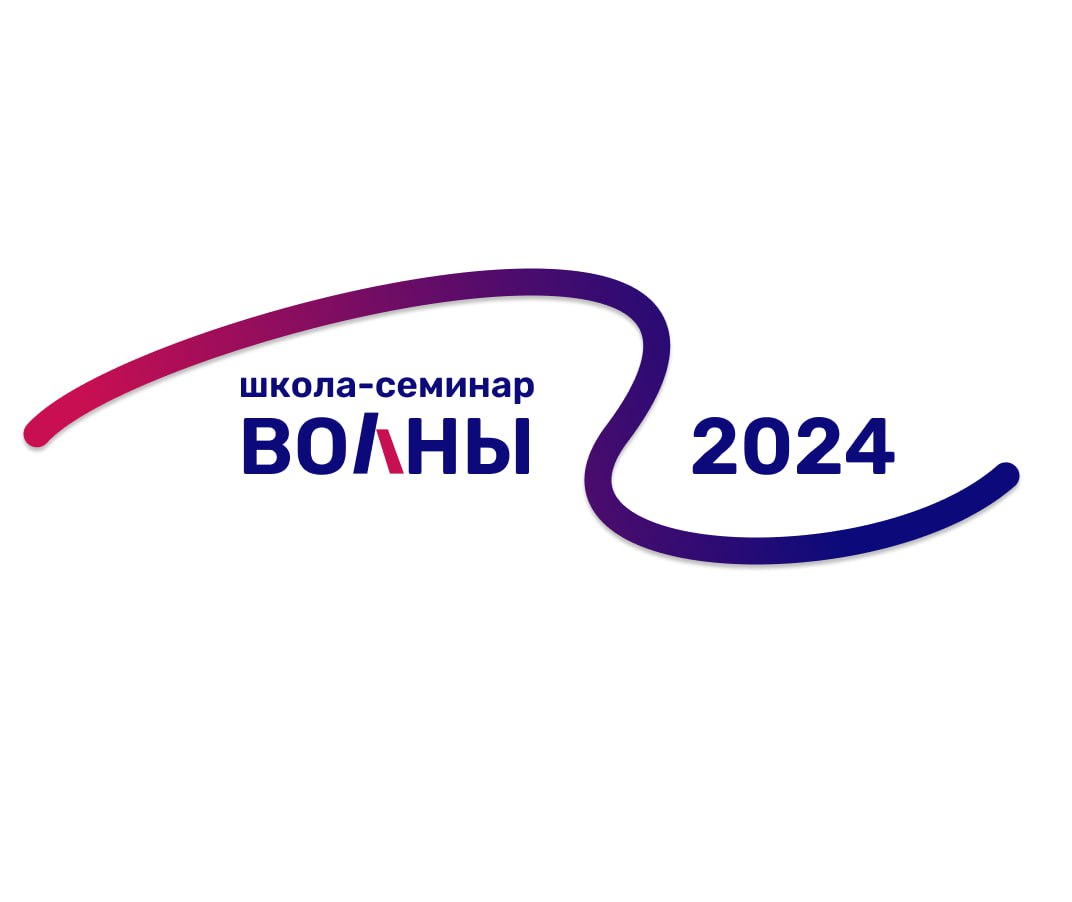 Рис. 1. XXXV Всероссийская школа-семинар «Волновые явления: физика и применения».Ссылки на литературу заключаются в квадратные скобки и нумеруются в порядке их появления в тексте: [1]. После текста, через одну строку (12 кегль), пишется по центру заглавными буквами слово “ЛИТЕРАТУРА” (12 кегль) и далее, через строку (12 кегль), идет список цитируемой литературы, оформленный строго по нижеприведенному образцу. Названия статей указывать не нужно. В случае, если авторов более трех, указывается только первый автор.ЛИТЕРАТУРА1. Н.Н. Розанов “Оптическая бистабильность и гистерезис в распределенных нелинейных системах” М.: Наука, 1997. 2. D.V. Skryabin et al. // Phys. Rev. E. 1999. V. 60. No 4. P. 3508.